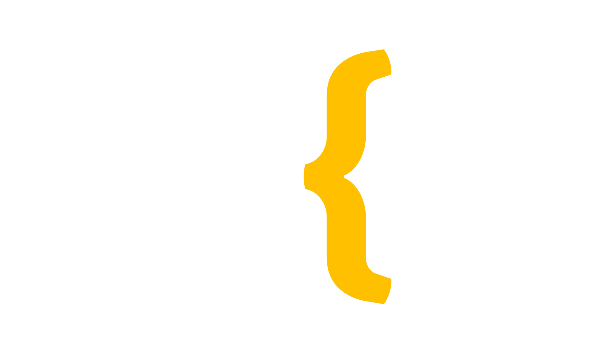 ČLENSTVÍ V ASOCIACI DÍTĚ A RODINA Asociace Dítě a Rodina, z. s. je sdružením 81 organizací působících v oblasti péče o ohrožené děti v celé České republice.  Členy Asociace jsou organizace, které poskytují služby pro náhradní rodiny, preventivní služby pro rodiny s dětmi a podporují mladé dospělé opouštějící ústavní péči. Společnými aktivitami usilujeme o pomoc dětem, které se ocitly v obtížné životní situaci. Asociace se svým působením zasazuje o dosažení kvalitativního zlepšení systému péče o ohrožené děti.Pro pochopení naší filozofie uvádím několik základních cílů, které jsme si stanovili:Zvyšování kvality všech služeb v systému péče o ohrožené dětiPodpora biologické rodinyOchrana práv dítěte, zejména právo dítěte na rodinuPodpora a rozvoj všech forem náhradní rodinné péče tak, aby byla dostupná všem dětem vyrůstajícím mimo vlastní rodinu, a to bez rozdílu věku, etnicity či zdravotního stavuVěkový limit 7 let, pod který nebudou děti umisťovány do ústavní péčePodpora transformace ústavní péče v pobytové služby rodinného typuNaše cíle jsme shrnuli do 5 přání, na jejichž splnění má každé dítě přirozený nárok:Přání, aby každé dítě mělo někoho, s kým může navázat trvalý a bezpečný vztahPřání, aby každé dítě mohlo primárně zůstat ve své rodiněPřání, aby každé dítě, které nemůže vyrůstat ve své vlastní rodině, vyrůstalo v náhradní rodiněPřání, aby žádné dítě mladší sedmi let nebylo umístěno do ústavní péčePřání, aby byl dostatek kvalitních pěstounů všech specializacíPodmínky členstvíČleny Asociace se mohou stát právnické osoby, které působí v oblasti péče o ohrožené děti a které souhlasí s cíli a stanovami Asociace. Členství v Asociaci je dobrovolné, o přijetí člena rozhoduje Výbor Asociace.Druhy členství jsou řádné členství, čestné a podporující členství. Řádným členem Asociace se může stát právnická osoba, jejíž předmět činnosti spočívá v oblasti péče o ohrožené děti a která sdílí cíle Asociace. Čestným členem se stává pouze fyzická osoba, která je odborníkem v oblasti péče o ohrožené děti, či osoba v této oblasti veřejně činná. Třetí formou je podporující člen, kterým může být pouze právnická osoba, která se zaváže finančně či jinak podporovat Asociaci.Žadatel o řádné členství vyplní přihlášku a odešle na adresu info@ditearodina.cz. V přihlášce zájemce uvede požadované údaje a očekávání od vstupu do Asociace. Rozhodnutí Výboru o přijetí je doručeno žadateli s uvedením data, ke kterému členství vzniká. Čestným nebo podporujícím členem Asociace se stane osoba, které je uděleno čestné nebo podporující členství rozhodnutím Výboru. Členství v Asociaci je dobrovolné, nepřenositelné a nepřevoditelné. Práva a povinnosti spojená s členstvím v Asociaci může vykonávat pouze příslušný člen Asociace. Je-li členem Asociace právnická osoba, zastupuje ji statutární orgán, ledaže právnická osoba určí jiného zástupce. Členské organizace hradí roční členský příspěvek, o jehož výši rozhoduje Výbor vždy počátkem roku. Pro rok 2024 je stanoven ve výši 2.000 Kč.Práva a povinnosti členůKaždý člen Asociace má právo:Účastnit se událostí organizovaných Asociací za podmínek stanovených AsociacíVyjadřovat se k činnosti Asociace a jejích orgánů, podávat návrhy a klást otázkyBýt informován o činnosti Asociace a podílet se na níÚčastnit se členské schůzeVystupovat jménem Asociace jako řádný člen vždy se souhlasem Výboru AsociaceŘádný člen má právo hlasovat na členské schůzi, čestný člen a podporující člen mají právo se účastnit zasedání členské schůze s hlasem poradnímŘádný člen má právo být volen do orgánů Asociace, čestný člen a podporující člen mají právo navrhovat řádné členy ke zvolení do orgánů AsociaceKaždý člen Asociace má povinnost:Svým vystupováním a jednáním přispívat k a chránit dobré jméno AsociaceDodržovat stanovy a vnitřní předpisy AsociacePlnit rozhodnutí orgánů AsociaceHájit zájmy Asociace a nepodnikat žádné kroky, které by byly v rozporu se zájmy AsociaceOznámit Výboru bez zbytečného odkladu všechny změny údajů zapisovaných v seznamu členůUvádět jméno Asociace pouze se souhlasem Výboru AsociaceProč být členem asociaceObhajujeme práva ohrožených dětí, navrhujeme a prosazujeme systémové změnyUpozorňujeme na potřeby dětí a rodin a usilujeme o dostupnost a kvalitu podpůrných služeb pro děti a rodiny Sdružujeme, propojujeme a podporujeme organizace i jejich pracovníky, šíříme dobrou praxi Spolupracujeme s dalšími organizacemi a iniciativamiZajímáme se, informujeme, podporujeme, síťujeme, komunikujeme, sdílíme, tvořímeJsme nositeli hodnot a odbornosti Jsme pravdiví, pokorní, opravdovíDěláme, co se máPro více informací prosím kontaktujte kancelář Asociace.David Svoboda, DiSpředseda+420 776 752 805david.svoboda@amalthea.czBc. Iveta Dvořákovátajemnice+420 604 263 911iveta.dvorakova@ditearodina.cz